Зарегистрировано в Минюсте России 21 января 2013 г. N 26641МИНИСТЕРСТВО ЗДРАВООХРАНЕНИЯ РОССИЙСКОЙ ФЕДЕРАЦИИПРИКАЗот 12 ноября 2012 г. N 906нОБ УТВЕРЖДЕНИИ ПОРЯДКАОКАЗАНИЯ МЕДИЦИНСКОЙ ПОМОЩИ НАСЕЛЕНИЮПО ПРОФИЛЮ "ГАСТРОЭНТЕРОЛОГИЯ"В соответствии со статьей 37 Федерального закона от 21 ноября 2011 г. N 323-ФЗ "Об основах охраны здоровья граждан в Российской Федерации" (Собрание законодательства Российской Федерации, 2011, N 48, ст. 6724; 2012, N 26, ст. 3442, 3446) приказываю:1. Утвердить прилагаемый Порядок оказания медицинской помощи населению по профилю "гастроэнтерология".2. Признать утратившим силу приказ Министерства здравоохранения и социального развития Российской Федерации от 2 июня 2010 г. N 415н "Об утверждении Порядка оказания медицинской помощи населению при заболеваниях гастроэнтерологического профиля" (зарегистрирован Министерством юстиции Российской Федерации 7 июля 2010 г., регистрационный N 17739).МинистрВ.И.СКВОРЦОВАУтвержденприказом Министерства здравоохраненияРоссийской Федерацииот 12 ноября 2012 г. N 906нПОРЯДОКОКАЗАНИЯ МЕДИЦИНСКОЙ ПОМОЩИ НАСЕЛЕНИЮПО ПРОФИЛЮ "ГАСТРОЭНТЕРОЛОГИЯ"1. Настоящий Порядок устанавливает правила оказания медицинской помощи населению по профилю "гастроэнтерология" в медицинских организациях.2. Медицинская помощь по профилю "гастроэнтерология" (далее - медицинская помощь) оказывается в виде:первичной медико-санитарной помощи;скорой, в том числе скорой специализированной, медицинской помощи;специализированной, в том числе высокотехнологичной, медицинской помощи.3. Медицинская помощь может оказываться в следующих условиях:амбулаторно (в условиях, не предусматривающих круглосуточное медицинское наблюдение и лечение);в дневном стационаре (в условиях, предусматривающих медицинское наблюдение и лечение в дневное время, не требующих круглосуточного медицинского наблюдения и лечения);стационарно (в условиях, обеспечивающих круглосуточное медицинское наблюдение и лечение).4. Первичная медико-санитарная помощь предусматривает мероприятия по профилактике, диагностике, лечению гастроэнтерологических заболеваний и состояний, медицинской реабилитации, формированию здорового образа жизни.5. Первичная медико-санитарная помощь включает:первичную доврачебную медико-санитарную помощь;первичную врачебную медико-санитарную помощь;первичную специализированную медико-санитарную помощь.Первичная медико-санитарная помощь оказывается в амбулаторных условиях и в условиях дневного стационара.Первичная доврачебная медико-санитарная помощь оказывается медицинскими работниками со средним медицинским образованием.Первичная врачебная медико-санитарная помощь оказывается врачом-терапевтом участковым, врачом-педиатром участковым, врачом общей практики (семейным врачом).При наличии медицинских показаний к оказанию медицинской помощи, не требующей ее оказания в стационарных условиях, врач-терапевт участковый, врач-педиатр участковый, врач общей практики (семейный врач), медицинский работник со средним медицинским образованием или врач-терапевт, врач-педиатр направляют больного в кабинет врача-гастроэнтеролога медицинской организации для оказания первичной специализированной медико-санитарной помощи.Первичная специализированная медико-санитарная помощь оказывается врачом-гастроэнтерологом, а в случае его отсутствия врачом-терапевтом, врачом-педиатром.В случае отсутствия кабинета врача-гастроэнтеролога в медицинской организации первичная специализированная медико-санитарная помощь может оказываться в терапевтических кабинетах, педиатрических кабинетах.При невозможности оказания медицинской помощи в рамках первичной медико-санитарной помощи и наличии медицинских показаний больной направляется в медицинскую организацию, оказывающую специализированную медицинскую помощь по профилю "гастроэнтерология".6. Скорая, в том числе скорая специализированная, медицинская помощь больным, требующим срочного медицинского вмешательства, оказывается фельдшерскими выездными бригадами скорой медицинской помощи, врачебными выездными бригадами скорой медицинской помощи, специализированными выездными бригадами скорой медицинской помощи, в том числе педиатрическими, в соответствии с приказом Министерства здравоохранения и социального развития Российской Федерации от 1 ноября 2004 г. N 179 "Об утверждении порядка оказания скорой медицинской помощи" (зарегистрирован Минюстом России 23 ноября 2004 г., регистрационный N 6136), с изменениями, внесенными приказами Министерства здравоохранения и социального развития Российской Федерации от 2 августа 2010 г. N 586н (зарегистрирован Минюстом России 30 августа 2010 г., регистрационный N 18289), от 15 марта 2011 г. N 202н (зарегистрирован Минюстом России 4 апреля 2011 г., регистрационный N 20390) и от 30 января 2012 г. N 65н (зарегистрирован Минюстом России 14 марта 2012 г., регистрационный N 23472).7. При оказании скорой медицинской помощи в случае необходимости осуществляется медицинская эвакуация, которая включает в себя санитарно-авиационную и санитарную эвакуацию.8. Скорая, в том числе скорая специализированная, медицинская помощь оказывается в экстренной и неотложной форме вне медицинской организации, а также в амбулаторных и стационарных условиях.9. Бригада скорой медицинской помощи доставляет больных с угрожающими жизни состояниями в медицинские организации, оказывающие круглосуточную медицинскую помощь по профилю "анестезиология и реанимация" или "гастроэнтерология", "хирургия", "детская хирургия", "терапия", "педиатрия".10. При наличии медицинских показаний после устранения угрожающих жизни состояний больные переводятся в гастроэнтерологическое или хирургическое отделение, детское хирургическое, терапевтическое, педиатрическое отделение медицинской организации для оказания специализированной медицинской помощи.11. Специализированная, в том числе высокотехнологичная, медицинская помощь оказывается врачами-гастроэнтерологами в стационарных условиях и условиях дневного стационара и включает в себя профилактику, диагностику, лечение заболеваний и состояний, требующих использования специальных методов и сложных медицинских технологий, а также медицинскую реабилитацию.12. При наличии медицинских показаний лечение проводят с привлечением врачей-специалистов по специальностям, предусмотренным номенклатурой специальностей специалистов с высшим и послевузовским медицинским и фармацевтическим образованием в сфере здравоохранения Российской Федерации, утвержденной приказом Министерства здравоохранения и социального развития Российской Федерации от 23 апреля 2009 г. N 210н (зарегистрирован Минюстом России 5 июня 2009 г., регистрационный N 14032), с изменениями, внесенными приказом Министерства здравоохранения и социального развития Российской Федерации от 9 февраля 2011 г. N 94н (зарегистрирован Минюстом России 16 марта 2011 г., регистрационный N 20144).13. Плановая медицинская помощь оказывается при проведении профилактических мероприятий, при заболеваниях и состояниях, не сопровождающихся угрозой жизни, не требующих экстренной и неотложной помощи, отсрочка оказания которой на определенное время не повлечет за собой ухудшение состояния, угрозу жизни и здоровью больного.14. Оказание медицинской помощи в медицинской организации, оказывающей специализированную медицинскую помощь, осуществляется по медицинским показаниям при самостоятельном обращении больного или совместно с его законным представителем, по направлению медицинского работника со средним медицинским образованием, врача-терапевта участкового, врача-педиатра участкового, врача общей практики (семейного врача), врача-терапевта, врача-педиатра, врача-гастроэнтеролога медицинской организации, оказывающей первичную медико-санитарную помощь, а также при доставлении больного бригадой скорой медицинской помощи.15. Оказание специализированной, за исключением высокотехнологичной, медицинской помощи осуществляется в федеральных государственных медицинских организациях, находящихся в ведении Министерства здравоохранения Российской Федерации, при необходимости установления окончательного диагноза в связи с нетипичностью течения заболевания, отсутствии эффекта от проводимой терапии и (или) повторных курсов лечения при вероятной эффективности других методов лечения, высоком риске хирургического лечения в связи с осложненным течением основного заболевания или наличием сопутствующих заболеваний, необходимости дообследования в диагностически сложных случаях и (или) комплексной предоперационной подготовке у больных с осложненными формами заболевания, сопутствующими заболеваниями, при необходимости повторной госпитализации по рекомендации указанных федеральных государственных медицинских организаций в соответствии с Порядком направления граждан Российской Федерации в федеральные государственные учреждения, находящиеся в ведении Министерства здравоохранения и социального развития Российской Федерации, для оказания специализированной медицинской помощи, приведенном в приложении к Порядку организации оказания специализированной медицинской помощи, утвержденному приказом Министерства здравоохранения и социального развития Российской Федерации от 16 апреля 2010 г. N 243н (зарегистрирован Минюстом России 12 мая 2010 г., регистрационный N 17175), а также при наличии у больного медицинских показаний в федеральных государственных медицинских организациях, оказывающих специализированную медицинскую помощь, в соответствии с Порядком направления граждан органами исполнительной власти субъектов Российской Федерации в сфере здравоохранения к месту лечения при наличии медицинских показаний, утвержденным приказом Министерства здравоохранения и социального развития Российской Федерации от 5 октября 2005 г. N 617 (зарегистрирован Минюстом России 27 октября 2005 г., регистрационный N 7115).16. При наличии у больного медицинских показаний к оказанию высокотехнологичной медицинской помощи направление больного в медицинскую организацию, оказывающую высокотехнологичную медицинскую помощь, осуществляется в соответствии с Порядком направления граждан Российской Федерации для оказания высокотехнологичной медицинской помощи за счет бюджетных ассигнований, предусмотренных в федеральном бюджете Министерству здравоохранения и социального развития Российской Федерации, путем применения специализированной информационной системы, утвержденным приказом Министерства здравоохранения и социального развития Российской Федерации от 28 декабря 2011 г. N 1689н (зарегистрирован Минюстом России 8 февраля 2012 г., регистрационный N 23164).17. Больные с гастроэнтерологическими заболеваниями при наличии медицинских показаний направляются для проведения реабилитационных мероприятий в специализированные медицинские и санаторно-курортные организации.18. Медицинские организации, оказывающие медицинскую помощь больным с гастроэнтерологическими заболеваниями, осуществляют свою деятельность в соответствии с приложениями N 1 - 9 к настоящему Порядку.Приложение N 1к Порядку оказаниямедицинской помощи населениюпо профилю "гастроэнтерология",утвержденному приказомМинистерства здравоохраненияРоссийской Федерацииот 12 ноября 2012 г. N 906нПРАВИЛАОРГАНИЗАЦИИ ДЕЯТЕЛЬНОСТИ КАБИНЕТА ВРАЧА-ГАСТРОЭНТЕРОЛОГА1. Настоящие Правила устанавливают порядок организации деятельности кабинета врача-гастроэнтеролога, который является структурным подразделением медицинской организации.2. Кабинет врача-гастроэнтеролога медицинской организации (далее - Кабинет) создается для осуществления консультативной, диагностической и лечебной помощи по профилю "гастроэнтерология".Кабинет организуется при наличии в медицинской организации отделения (кабинета) ультразвуковой диагностики.3. На должность врача-гастроэнтеролога Кабинета назначается специалист, соответствующий требованиям, предъявляемым Квалификационными требованиями к специалистам с высшим и послевузовским медицинским и фармацевтическим образованием в сфере здравоохранения, утвержденными приказом Министерства здравоохранения и социального развития Российской Федерации от 7 июля 2009 г. N 415н (зарегистрирован Минюстом России 9 июля 2009 г., регистрационный N 14292), с изменениями, внесенными приказом Министерства здравоохранения и социального развития Российской Федерации от 26 декабря 2011 г. N 1644н (зарегистрирован Минюстом России 18 апреля 2012 г., регистрационный N 23879), по специальности "гастроэнтерология".4. Структура и штатная численность Кабинета устанавливаются руководителем медицинской организации исходя из объема проводимой лечебно-диагностической работы и численности обслуживаемого населения с учетом рекомендуемых штатных нормативов, предусмотренных приложением N 2 к Порядку оказания медицинской помощи населению по профилю "гастроэнтерология", утвержденному настоящим приказом.5. Оснащение Кабинета осуществляется в соответствии со стандартом оснащения, предусмотренным приложением N 3 к Порядку оказания медицинской помощи населению по профилю "гастроэнтерология", утвержденному настоящим приказом.6. Основными функциями Кабинета являются:оказание консультативной, диагностической и лечебной помощи больным с гастроэнтерологическими заболеваниями;диспансерное наблюдение и медицинская реабилитация больных с гастроэнтерологическими заболеваниями;проведение мероприятий по первичной профилактике развития гастроэнтерологических заболеваний, а также вторичной профилактике осложнений и прогрессирующего течения гастроэнтерологических заболеваний;решение организационных вопросов оказания медицинской помощи по профилю "гастроэнтерология";направление больных с гастроэнтерологическими заболеваниями для оказания медицинской помощи в стационарных условиях медицинской организации;участие в отборе больных для оказания высокотехнологичных видов медицинской помощи в соответствии с установленным порядком оказания высокотехнологичной медицинской помощи, а также учет лиц, ожидающих и получивших высокотехнологичную медицинскую помощь по профилю "гастроэнтерология";участие в организации и проведении диспансеризации прикрепленного населения;осуществление экспертизы временной нетрудоспособности;разработка и проведение мероприятий по санитарно-гигиеническому просвещению;участие в организации и проведении школ здоровья для больных, родителей с детьми с гастроэнтерологическими заболеваниями;внедрение в практику новых методов профилактики, диагностики и лечения больных с гастроэнтерологическими заболеваниями;ведение учетной и отчетной документации, предоставление отчетов о деятельности в установленном порядке, сбор данных для регистров, ведение которых предусмотрено законодательством.Приложение N 2к Порядку оказаниямедицинской помощи населениюпо профилю "гастроэнтерология",утвержденному приказомМинистерства здравоохраненияРоссийской Федерацииот 12 ноября 2012 г. N 906нРЕКОМЕНДУЕМЫЕ ШТАТНЫЕ НОРМАТИВЫКАБИНЕТА ВРАЧА-ГАСТРОЭНТЕРОЛОГАПримечания:1. Рекомендуемые штатные нормативы кабинета врача-гастроэнтеролога не распространяются на медицинские организации частной системы здравоохранения.2. Для районов с низкой плотностью населения и ограниченной транспортной доступностью медицинских организаций количество должностей врача-гастроэнтеролога кабинета врача-гастроэнтеролога устанавливается исходя из меньшей численности населения.3. Для организаций и территорий, подлежащих обслуживанию Федеральным медико-биологическим агентством, согласно распоряжению Правительства Российской Федерации от 21 августа 2006 г. N 1156-р (Собрание законодательства Российской Федерации, 2006, N 35, ст. 3774; N 49, ст. 5267; N 52, ст. 5614; 2008, N 11, ст. 1060; 2009, N 14, ст. 1727; 2010, N 3, ст. 336; N 18, ст. 2271; 2011, N 16, ст. 2303; N 21, ст. 3004; N 47, ст. 6699; N 51, ст. 7526; 2012, N 19, ст. 2410) количество должностей врача-гастроэнтеролога кабинета врача-гастроэнтеролога устанавливается вне зависимости от численности прикрепленного населения.Приложение N 3к Порядку оказаниямедицинской помощи населениюпо профилю "гастроэнтерология",утвержденному приказомМинистерства здравоохраненияРоссийской Федерацииот 12 ноября 2012 г. N 906нСТАНДАРТ ОСНАЩЕНИЯ КАБИНЕТА ВРАЧА-ГАСТРОЭНТЕРОЛОГАПриложение N 4к Порядку оказаниямедицинской помощи населениюпо профилю "гастроэнтерология",утвержденному приказомМинистерства здравоохраненияРоссийской Федерацииот 12 ноября 2012 г. N 906нПРАВИЛАОРГАНИЗАЦИИ ДЕЯТЕЛЬНОСТИ ГАСТРОЭНТЕРОЛОГИЧЕСКОГОДНЕВНОГО СТАЦИОНАРА1. Настоящие Правила устанавливают порядок организации деятельности гастроэнтерологического дневного стационара медицинской организации, оказывающей медицинскую помощь по профилю "гастроэнтерология".2. Гастроэнтерологический дневной стационар является структурным подразделением медицинской организации и организуется для осуществления медицинской помощи по профилю "гастроэнтерология" при заболеваниях и состояниях, не требующих круглосуточного медицинского наблюдения.Гастроэнтерологический дневной стационар организуется при наличии в медицинской организации отделения хирургии (детской хирургии), эндоскопии, отделения (кабинета) ультразвуковой диагностики.3. На должность заведующего гастроэнтерологическим дневным стационаром и врача-гастроэнтеролога назначается специалист, соответствующий Квалификационным требованиям к специалистам с высшим и послевузовским медицинским и фармацевтическим образованием в сфере здравоохранения, утвержденным приказом Министерства здравоохранения и социального развития Российской Федерации от 7 июля 2009 г. N 415н (зарегистрирован Минюстом России 9 июля 2009 г., регистрационный N 14292), с изменениями, внесенными приказом Министерства здравоохранения и социального развития Российской Федерации от 26 декабря 2011 г. N 1644н (зарегистрирован Минюстом России 18 апреля 2012 г., регистрационный N 23879), по специальности "гастроэнтерология".4. Структура и штатная численность гастроэнтерологического дневного стационара устанавливаются руководителем медицинской организации, в составе которой он создан, исходя из объема проводимой лечебно-диагностической работы и численности обслуживаемого населения и с учетом рекомендуемых штатных нормативов, предусмотренных приложением N 5 к Порядку оказания медицинской помощи населению по профилю "гастроэнтерология", утвержденному настоящим приказом.5. В структуре гастроэнтерологического дневного стационара рекомендуется предусматривать:палаты;процедурную (манипуляционную);процедурную для эндоскопии;помещение для осмотра пациентов;пост медицинской сестры;кабинет заведующего гастроэнтерологическим дневным стационаром;кабинеты врачей-гастроэнтерологов.6. В гастроэнтерологическом дневном стационаре рекомендуется предусматривать:комнату для медицинских работников;комнату для временного хранения оборудования;комнату для приема пищи больными;санузел для медицинских работников;санузел для пациентов;санитарную комнату.7. Оснащение гастроэнтерологического дневного стационара осуществляется в соответствии со стандартом оснащения гастроэнтерологического дневного стационара, предусмотренным приложением N 6 к Порядку оказания медицинской помощи населению по профилю "гастроэнтерология", утвержденному настоящим приказом.8. Основными функциями гастроэнтерологического дневного стационара являются:оказание медицинской помощи больным с гастроэнтерологическими заболеваниями, не требующими круглосуточного медицинского наблюдения, в соответствии с утвержденными стандартами медицинской помощи;наблюдение больных, которым была оказана медицинская помощь по профилю "гастроэнтерология" в стационарных условиях;внедрение в практику современных методов диагностики, лечения и реабилитации больных с гастроэнтерологическими заболеваниями;ведение учетной и отчетной документации, предоставление отчетов о деятельности в установленном порядке, ведение которых предусмотрено законодательством;проведение санитарно-гигиенического обучения больных и их родственников;осуществление экспертизы временной нетрудоспособности.9. При наличии медицинских показаний для оказания медицинской помощи, требующей круглосуточного медицинского наблюдения, а также при отсутствии возможности проведения дополнительных обследований в условиях дневного стационара больной направляется из гастроэнтерологического дневного стационара для оказания медицинской помощи в стационарных условиях.Приложение N 5к Порядку оказаниямедицинской помощи населениюпо профилю "гастроэнтерология",утвержденному приказомМинистерства здравоохраненияРоссийской Федерацииот 12 ноября 2012 г. N 906нРЕКОМЕНДУЕМЫЕ ШТАТНЫЕ НОРМАТИВЫГАСТРОЭНТЕРОЛОГИЧЕСКОГО ДНЕВНОГО СТАЦИОНАРАПриложение N 6к Порядку оказаниямедицинской помощи населениюпо профилю "гастроэнтерология",утвержденному приказомМинистерства здравоохраненияРоссийской Федерацииот 12 ноября 2012 г. N 906нСТАНДАРТОСНАЩЕНИЯ ГАСТРОЭНТЕРОЛОГИЧЕСКОГО ДНЕВНОГО СТАЦИОНАРАПриложение N 7к Порядку оказаниямедицинской помощи населениюпо профилю "гастроэнтерология",утвержденному приказомМинистерства здравоохраненияРоссийской Федерацииот 12 ноября 2012 г. N 906нПРАВИЛАОРГАНИЗАЦИИ ДЕЯТЕЛЬНОСТИ ГАСТРОЭНТЕРОЛОГИЧЕСКОГО ОТДЕЛЕНИЯ1. Настоящие Правила устанавливают порядок организации деятельности гастроэнтерологического отделения, которое является структурным подразделением медицинской организации.2. Гастроэнтерологическое отделение медицинской организации (далее - Отделение) создается как структурное подразделение медицинской организации.Отделение организуется при наличии в медицинской организации круглосуточно функционирующих отделения анестезиологии и реанимации, клинико-диагностической и биохимической лаборатории, отделения лучевой диагностики, включающего ультразвуковую и рентгеновскую диагностику, а также функционирующих в штатном режиме отделения хирургии (детской хирургии), отделения эндоскопии, регистратуры, консультативно-поликлинического отделения с консультационными кабинетами и амбулаторной перевязочной, приемного отделения с хирургической смотровой, рентгенологического кабинета.3. Отделение возглавляет заведующий, назначаемый на должность и освобождаемый от должности руководителем медицинской организации, в составе которой создано Отделение.На должность заведующего Отделением и врача-гастроэнтеролога назначается специалист, соответствующий требованиям, предъявляемым Квалификационными требованиями к специалистам с высшим и послевузовским медицинским и фармацевтическим образованием в сфере здравоохранения, утвержденными приказом Министерства здравоохранения и социального развития Российской Федерации от 7 июля 2009 г. N 415н (зарегистрирован Минюстом России 9 июля 2009 г., регистрационный N 14292), с изменениями, внесенными приказом Министерства здравоохранения и социального развития Российской Федерации от 26 декабря 2011 г. N 1644н (зарегистрирован Минюстом России 18 апреля 2012 г., регистрационный N 23879), по специальности "гастроэнтерология".4. Структура и штатная численность Отделения утверждаются руководителем медицинской организации, в составе которой создано отделение, и определяются исходя из объема проводимой лечебно-диагностической работы и коечной мощности с учетом рекомендуемых штатных нормативов, предусмотренных приложением N 8 к Порядку оказания медицинской помощи населению по профилю "гастроэнтерология", утвержденному настоящим приказом.5. Оснащение Отделения осуществляется в соответствии со стандартом оснащения, предусмотренным приложением N 9 к Порядку оказания медицинской помощи населению по профилю "гастроэнтерология", утвержденному настоящим приказом.6. В структуре Отделения рекомендуется предусматривать:палаты для больных;палату интенсивной терапии;кабинет заведующего;помещение для врачей;процедурную;перевязочную;процедурную для эндоскопии.7. В Отделении рекомендуется предусматривать:помещение для осмотра больных;комнату для медицинских работников;комнату для хранения медицинского оборудования;кабинет старшей медицинской сестры;помещение сестры-хозяйки;буфетную и раздаточную;помещение для хранения чистого белья;помещение для сбора грязного белья;душевую и туалет для медицинских работников;душевые и туалеты для пациентов;санитарную комнату;комнату для посетителей;учебный класс клинической базы;игровую комнату для детей <*>.--------------------------------<*> Для отделений, оказывающих медицинскую помощь детям.8. Основными функциями отделения являются:оказание специализированной, в том числе высокотехнологичной, медицинской помощи по профилю "гастроэнтерология" в соответствии со стандартами оказания медицинской помощи больным с гастроэнтерологическими заболеваниями;оказание консультативной помощи врачам других подразделений медицинской организации по вопросам профилактики, диагностики и лечения больных с гастроэнтерологическими заболеваниями;разработку и внедрение мероприятий, направленных на повышение качества лечебно-диагностической работы и снижение больничной летальности от гастроэнтерологических заболеваний;освоение и внедрение в клиническую практику современных методов профилактики, диагностики, лечения и реабилитации больных;проведение санитарно-гигиенического обучения пациентов и их родственников;осуществление экспертизы временной нетрудоспособности;ведение учетной и отчетной документации, предоставление отчетов о деятельности в установленном порядке, сбор данных для регистров, ведение которых предусмотрено законодательством.9. Отделение для обеспечения своей деятельности использует возможности лечебно-диагностических и вспомогательных подразделений медицинской организации, в составе которой организовано отделение.10. Отделение может использоваться в качестве клинической базы медицинских образовательных организаций среднего, высшего и дополнительного профессионального образования, а также научных организаций.Приложение N 8к Порядку оказаниямедицинской помощи населениюпо профилю "гастроэнтерология",утвержденному приказомМинистерства здравоохраненияРоссийской Федерацииот 12 ноября 2012 г. N 906нРЕКОМЕНДУЕМЫЕ ШТАТНЫЕ НОРМАТИВЫГАСТРОЭНТЕРОЛОГИЧЕСКОГО ОТДЕЛЕНИЯПриложение N 9к Порядку оказаниямедицинской помощи населениюпо профилю "гастроэнтерология",утвержденному приказомМинистерства здравоохраненияРоссийской Федерацииот 12 ноября 2012 г. N 906нСТАНДАРТ ОСНАЩЕНИЯ ГАСТРОЭНТЕРОЛОГИЧЕСКОГО ОТДЕЛЕНИЯ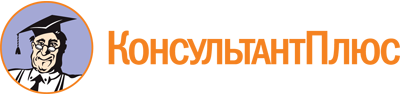 Приказ Минздрава России от 12.11.2012 N 906н
"Об утверждении Порядка оказания медицинской помощи населению по профилю "гастроэнтерология"
(Зарегистрировано в Минюсте России 21.01.2013 N 26641)Документ предоставлен КонсультантПлюс

www.consultant.ru

Дата сохранения: 21.08.2023
 N п/п  Наименование должностей           Количество должностей           1.  Врач-гастроэнтеролог      1 на 70 000 прикрепленного             взрослого населения;                   1 на 35 000 прикрепленного детского    населения                                2.  Медицинская сестра        1 на 1 врача-гастроэнтеролога            3.  Санитар                   1 на 3 кабинета                         N       Наименование оснащения (оборудования)          Требуемое        количество, шт.    1. Рабочее место врача-гастроэнтеролога                    1           2. Рабочее место медицинской сестры                        1           3. Зеркало                                                 1           4. Шкаф для одежды                                         1           5. Шкаф для документов                                     1           6. Ширма                                                   1           7. Кушетка                                                 1           8. Негатоскоп                                              1           9. Тонометр                                                1          10. Фонендоскоп                                             1          11. Набор для оказания неотложной помощи                    1          12. Ростомер и напольные весы                               1          13. Компьютер с принтером                                   1          14. Сантиметровая лента                                     1           N  п/п               Наименование должности                 Количество       должностей     1. Заведующий                                        гастроэнтерологическим дневным стационаром -      врач-гастроэнтеролог                              1 на 30 коек      2. Врач-гастроэнтеролог                              1 на 15 коек      3. Старшая медицинская сестра                        1 на 30 коек      4. Медицинская сестра процедурной                    1 на процедурную для эндоскопии;  1 на 15 коек      5. Медицинская сестра                                1 на 15 коек      6. Санитар                                           1 на 30 коек       N   п/п    Наименование оснащения (оборудования)    Требуемое количество,           шт.           1.  Рабочее место врача-гастроэнтеролога            по требованию      2.  Рабочее место заведующего дневным          стационаром                                           1            3.  Рабочее место медицинской сестры                по требованию      4.  Зеркало                                               1            5.  Шкаф для одежды                                       1            6.  Шкаф для документов                                   1            7.  Ширма                                                 1            8.  Кушетка                                         по требованию      9.  Негатоскоп                                            1            10. Тонометр                                        по требованию      11. Фонендоскоп                                     по требованию      12. Набор для оказания неотложной помощи                  1            13. Ростомер и напольные весы                             1            14. Компьютер с принтером                           по требованию      15. Сантиметровая лента                             по требованию      16. Прибор для проведения внутрижелудочной pH- метрии                                                1            17. Набор реанимационный                                  1            N  п/п     Наименование должностей           Количество должностей         1. Заведующий отделением - врач-   гастроэнтеролог                 1 на 30 коек                        2. Врач-гастроэнтеролог            1 на 15 коек                        3. Медицинская сестра палатная     4,75 на 15 коек (для обеспечения   круглосуточной работы)              4. Медицинская сестра процедурной  1 на процедурную для эндоскопии;   1 на 30 коек                        5. Старшая медицинская сестра      1 на отделение                      6. Младшая медицинская сестра по   уходу за больными               4,75 на 15 коек (для обеспечения   круглосуточной работы)              7. Сестра-хозяйка                  1 на отделение                      8. Санитар                         2 (для работы в буфете);           1 (для уборки помещений);          1 (для санитарной обработки        больных)                             N   п/п    Наименование оснащения (оборудования)    Требуемое количество,           шт.           1.  Рабочее место врача-гастроэнтеролога            по требованию      2.  Рабочее место заведующего дневным          стационаром                                           1            3.  Рабочее место медицинской сестры                по требованию      4.  Зеркало                                               1            5.  Шкаф для одежды                                       1            6.  Шкаф для документов                                   1            7.  Ширма                                                 1            8.  Кушетка                                         по требованию      9.  Негатоскоп                                            1            10. Тонометр                                        по требованию      11. Фонендоскоп                                     по требованию      12. Набор для оказания неотложной помощи                  1            13. Ростомер и напольные весы                             1            14. Компьютер с принтером                           по требованию      15. Сантиметровая лента                             по требованию      16. Прибор для проведения внутрижелудочной рН- метрии                                                1            17. Набор реанимационный                                  1           